              ROADBOOK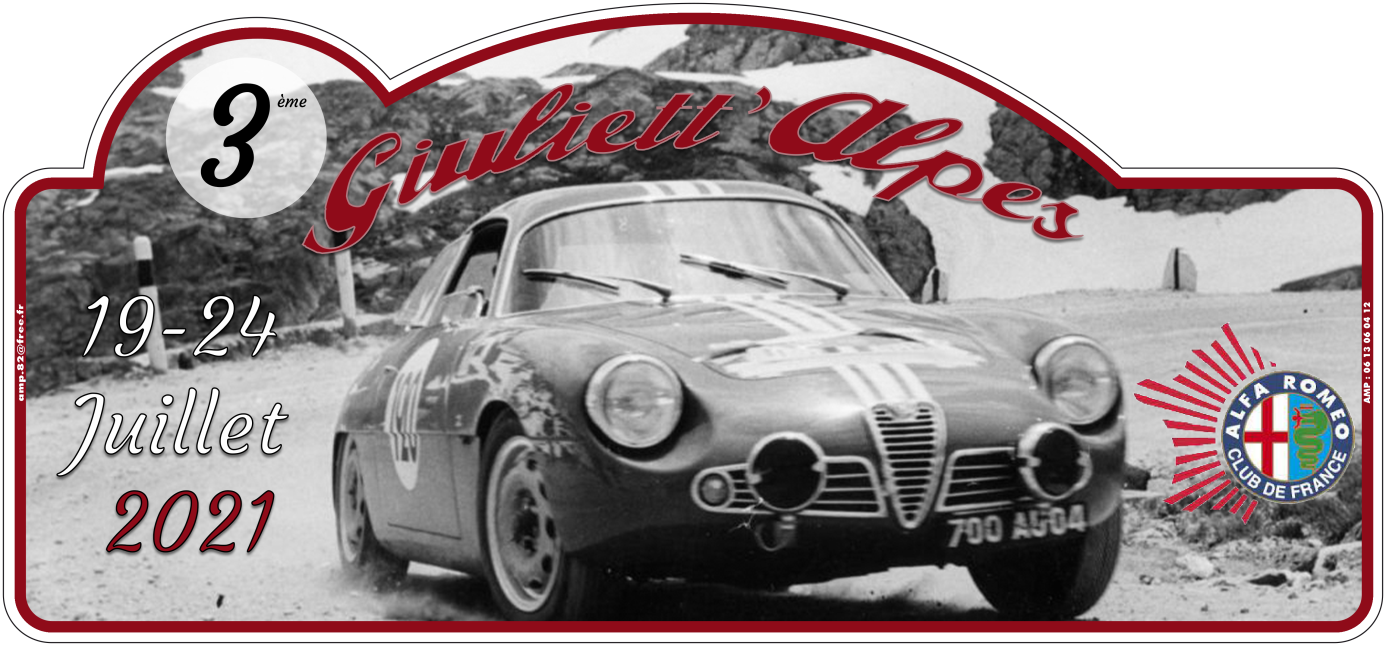 